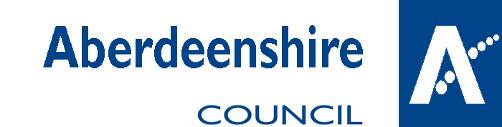 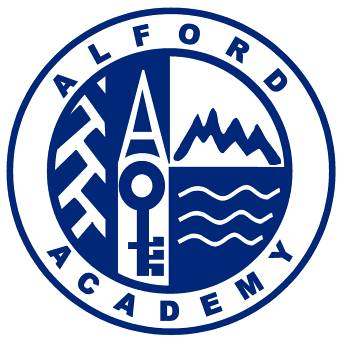 Thursday 24th August 2022Financial Support Opportunities and InformationDear Parent / Carer,I would like to take this opportunity to share with you some information on financial supports that you may find helpful, particulary in the current climate where we are experiencing rising costs for food, fuel and energy payments. I hope you find this useful and please do not hesitate to get in touch if I can help you in any way. Cost of Living SupportAberdeenshire council have a page on their website dedicated to providing support / links for energy bills, council tax, food banks and more. Access their page : https://www.aberdeenshire.gov.uk/communities-and-events/cost-of-living/Free School Meals and Clothing GrantChildren are eligible for free school meals if their parents (or carers) are in receipt of a qualifying benefit:Income Support (IS)Income Based Job Seekers Allowance (JSA)Pension Credit (Guarantee Credit)Any income related element of Employment Support AllowanceChild Tax Credit (CTC), but not Working Tax Credit (WTC), and have an income of less than £17,005Both Child Tax Credit and Working Tax Credit with an income of less than £7,920Support under Part VI of the Immigration and Asylum Act 1999Universal Credit with a monthly net pay from your employer of less than £660 (this is based on your actual net pay, not the figure determined by Universal Credit)Futher information and the application form can be accessed : https://www.aberdeenshire.gov.uk/schools/school-info/assistance/free-school-meals/Education Maintenance Allowance The Education Maintenance Allowance (EMA) is an allowance of £30 per week, which can be paid to eligible students who stay on in education after the age of 16 years. Your EMA is paid every 2 weeks during school term time and it is not paid during the holidays.  You can apply using this link but please contact me directly if you need any help making the application. https://aberdeenshire.gov.uk/schools/school-info/assistance/ema/Worrying About Money? – Financial Advice and Support Leaflet. Please find attached a support leaflet that provides information on where you can access support within Aberdeenshire.Cash For Kids Emergency FundThis is a fund that I can apply for on your behalf, there is no limit to the number of applications I can make for you and it can be used to cover costs for essential items e.g. heating, food, clothes, phone and electricity top ups etc. Each application, if accepted, will receive a minimum of £100 depending on your circumstances and is usually provided within 7 days. In order to qualify for this funding you must be experiencing / affected by poverty and your children must be between 0-18 years old and live in Aberdeen or Aberdeenshire. I would a require a brief explanation of what you would use this payment for and you will need to provide me with evidence / receipts of your spending. Bed PovertyCash for kids can provide beds for children who currently don’t have their own bed to sleep in at night. If you wish to apply for this then please contact me directly and I will make the application on your behalf.  The application, if successful, will be fulfilled with a single bed, mattress, duvet and pillow which will arrive ‘flat packed’ and will require assembly by you. No other type or style of bed can be supplied.Free Bus Travel : Young Scot Card - We can process this on your behalf. Please contact the school office directly for the relevant forms or access the links below. Pupils Under 16 : Step-by-step instructions on how parents/carers can request a replacement National Entitlement Card (NEC) or Young Scot NEC with free bus travel for their child using getyournec.scot. This shows the process for requesting a replacement card for a child aged 5-15 who already has a Young Scot card or other National Entitlement Card. : https://www.youtube.com/watch?v=Qww1k54WM8MApplications for Pupils Over 16 : Use the following link and download the ‘Transport Scotland’s Pass Collect App’ - https://www.transport.gov.scot/concessionary-travel/young-persons-free-bus-travel-scheme/#70015There is a short video to explain the stages of how to apply.  Period Products : I can provide these for you if required or you can access products via Aberdeenshire council on :  https://www.aberdeenshire.gov.uk/communities-and-events/sanitary-products/School UniformI am aware that the purchase of school uniform can place a burden on families. Please find attached a list of items that I currently have available and can provide to you on a first come, first served basis.  However,  I am aware that this may not meet current demand and the emergency fund can be used to apply for funding to purchase new uniform items if required.  Please make contact with me directly if you are in need of uniform items.Further Supports Aberdeenshire North Food Bank : https://aberdeenshirenorth.foodbank.org.uk/Gordon Rural Action : https://gordonruralaction.org.uk/Information on financial assistance and Wellbeing support can be found on our ‘Parent and Carers Support Site’ : https://sites.google.com/as.glow.scot/alfordacademyparentcarer/home but please get in touch if you feel I can offer any further assistance.Kind regards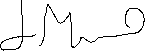 Mrs J Munro  PT Equity, Excellence and WellbeingAlford Academyjo.munro@aberdeenshire.gov.uk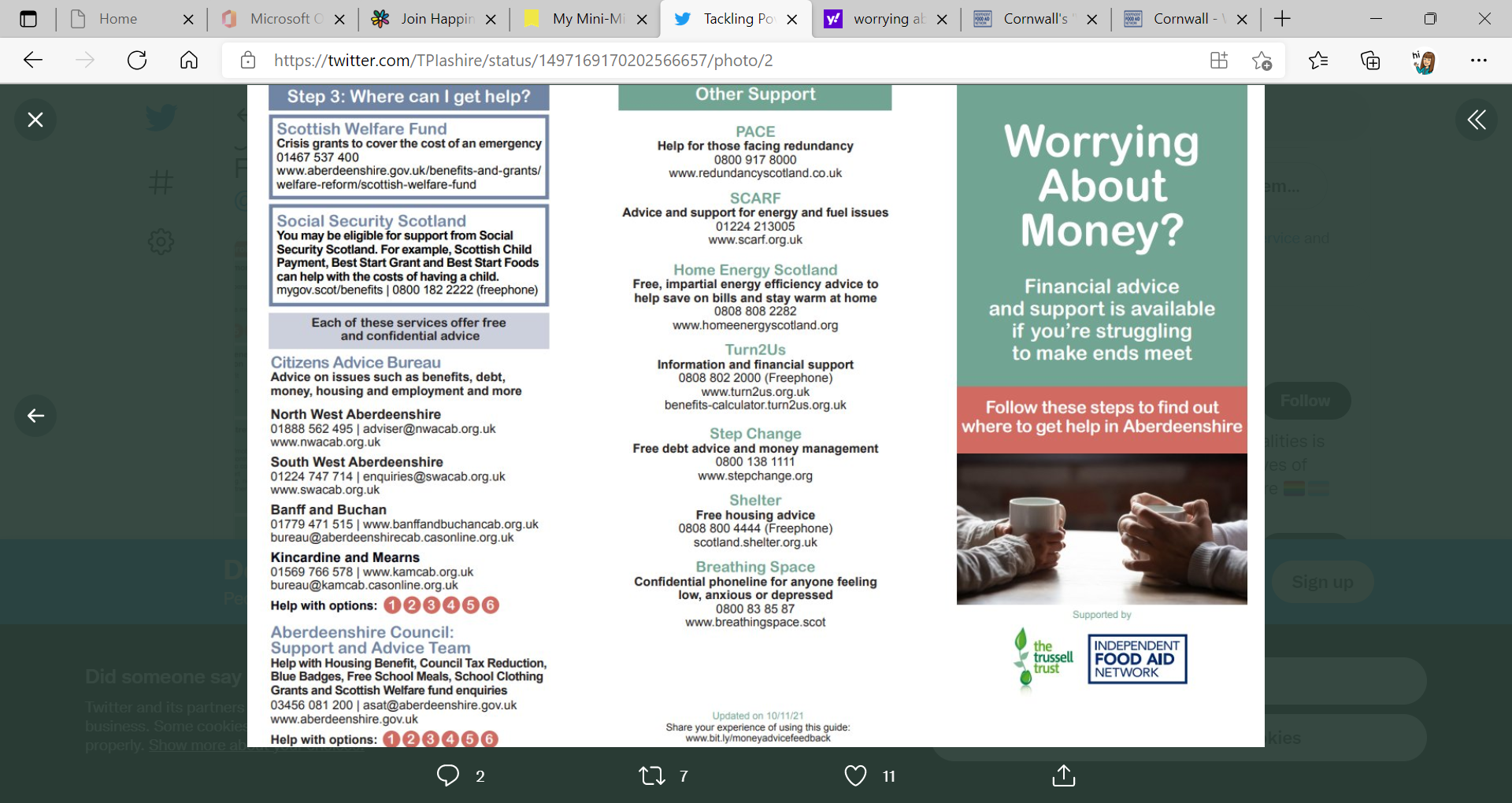 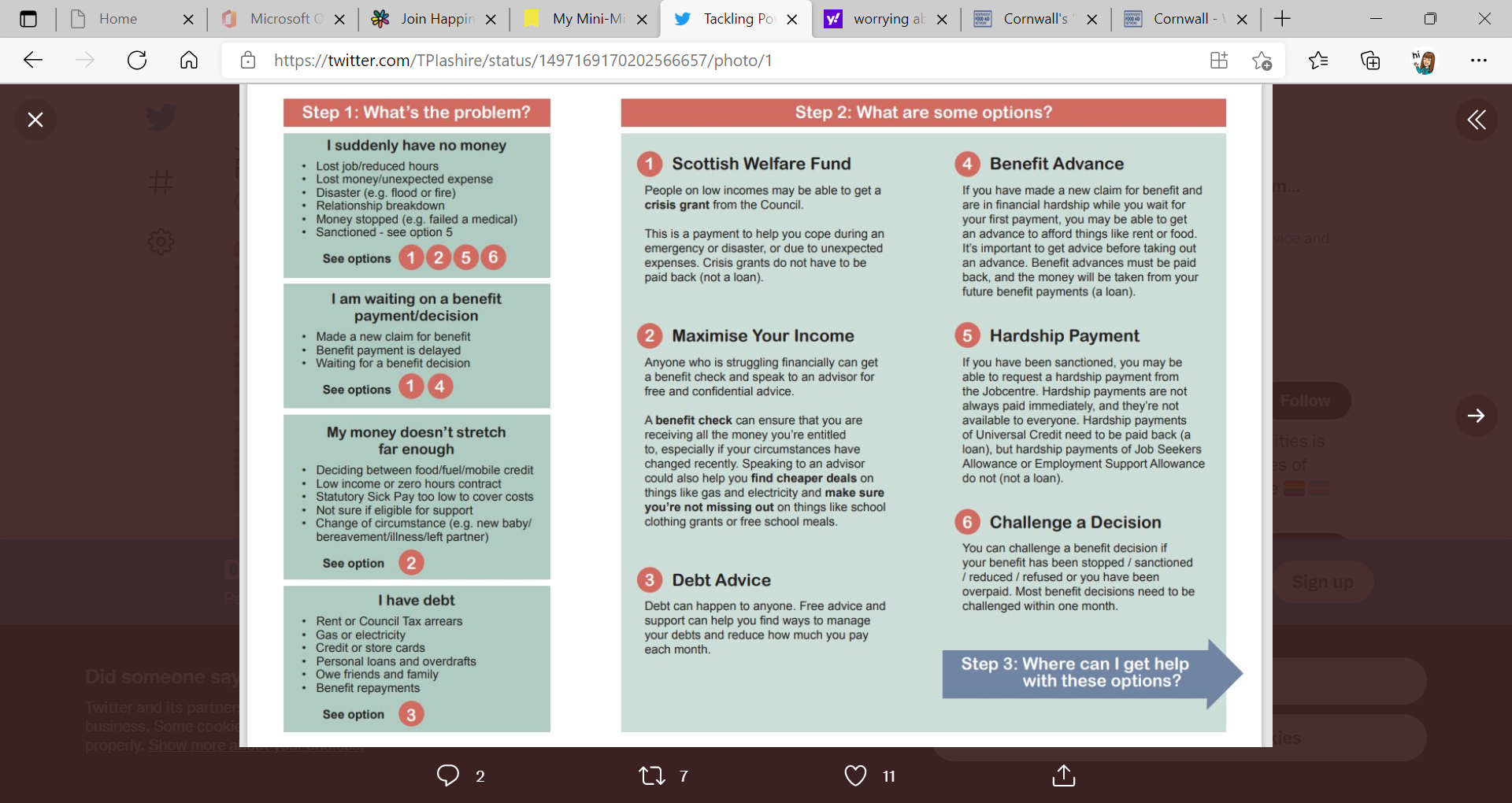 Preloved Uniform : Alford Academy  - August 2022SizeQuantityBoys School JumperBoys School JumperBoys School JumperMedium(86-92cm / 34-36”)2X-Large1Boys School TrousersBoys School TrousersBoys School TrousersAge 10-11(Height 140-146cm)1Age 11-12(Height = 146 – 152 cm/60”)(Waist  = 68cm / 26 ¾ “)5Age 11-12(Waist = 68cm / 26 ¾ inch)(Length = 152cm / 60 inch)4Age 12 Slim Fit(Length 152cm)2Waist 28” / 71cmInside Leg = 31” / 79cm3Unisex ShortsUnisex ShortsUnisex ShortsAge 12-13(Height = 158cm / 62”)(Waist = 70 ½ cm / 28”)1Girls School TrousersGirls School TrousersGirls School Trousers30 Waist / 30 shortSkinny Fit1Girls School SkirtGirls School SkirtGirls School SkirtAge 14-152Girls School JumperGirls School JumperGirls School JumperAge 11-12(71-76cm / 28-30 inch)1Age 13(78-81cm / 31-32 inch)3Small (81-86cm / 32-34 Insch)3Girls School CardiganGirls School CardiganGirls School CardiganSmall (81-86cm / 32-34”)1Unisex School JumpersUnisex School JumpersUnisex School JumpersSmall 5Short Sleeved School Shirt (White) UnisexShort Sleeved School Shirt (White) UnisexShort Sleeved School Shirt (White) UnisexAge 10-11(Height = 140-146cm)1Age 11-12 (Slim Fit)(Collar = 34cm / 13 ½ Inch)(Chest = 78cm / 30 ½ Inch)3Age 12 Slim Fit(Height = 152cm)2Age 12(Height 152cm)1Age 14(Height 164cm)2Long Sleeved (White) Shirt UnisexLong Sleeved (White) Shirt UnisexLong Sleeved (White) Shirt UnisexAge 13-143Age 14-153Age 15-16(Chest 94cm / 37”)1Age 165           Boys Blazer           Boys Blazer           Boys Blazer36”1            Girls Blazer            Girls Blazer            Girls Blazer30”332”642”1            School Ties            School Ties            School TiesOne Size7